TOBB 13. TÜRKÇE KONUŞAN  GİRİŞİMCİLER  PROGRAMI  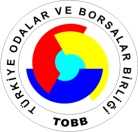 17 Eylül 2011 Cumartesi 			İstanbulÜlkelerden gelen konukların gün boyu havaalanında karşılanması ve otele yerleştirme12.30-13.30	Öğle Yemeği- Otelde /fuar alanında (erken gelen konuklar için)14.00-18.00	Fuar Ziyaretleri (erken gelen konuklar için) 		İstanbul Fuar Merkezi -Yeşilköy20.00-21.00   Akşam  yemeği ve konaklama Güneş Otelde -Merter-İstanbul 18 Eylül 2011 Pazar			İstanbul10.00-18.00	Fuar Ziyaretleri		İstanbul Fuar Merkezi -YeşilköyYAPI MARKET 2011 Nalburiye  & Hırdavat FuarıZOW 2011 Mobilya Endüstrisi, İç Tasarım, Aksesuar ve Ekipmanları FuarıTÜYAP Fuar Merkezi – Beylikdüzü-     Avrasya Ambalaj 2011   17.Uluslararası Ambalaj Endüstrisi Fuarı-     6. İstanbul Gıda-Tek 2011 Fuarı  13.30-14.30	Öğle Yemeği -  Fuar alanı -İstanbul20.00		Uçak ile Ankara’ya ulaşım22.00-23.00      Akşam yemeği ve konaklama Kent Otelde- Ankara           19 Eylül 2011 Pazartesi			AnkaraToplantı Yeri: TOBB Merkez Bina10.00-12.30      Programın Açılışı   Mustafa SARAÇÖZ  - TOBB Genel Sekreteri  Kurum temsilcilerinin konuşması (Dışişleri Bakanlığı, TİKA, MEB)            12.30- 13.30     Öğle yemeği -TOBB Sosyal Tesisler 13.30-15.30   	 TOBB  hakkında genel sunuş    Yüksel VARDAR   	Daire Başkanı  - TOBB’un Tanıtılması 15.30-16.30	 TOBB Online Bilgi Hizmetleri                          Oskonbek ABDRİMOV   Bilgi Erişim Müdürü       		  Şenol KESKİN 	         TOBB İşbirliği Ağlarının Tanıtımı	 16.30- 17.30	OSTİM  Bölge Müdürlüğünün sunuşu	    	Abdullah ÇÖRTÜ       OSTİM Yatırım AŞ Koordinatörü           18.00-20.00	ARMADA Alışveriş Merkezini ziyaret	 20.30-21.00    	Akşam yemeği ve konaklama Kent  Otelde – Ankara20 Eylül 2011 Salı				Ankara09.20-11.30    ANITKABİR’in  ziyaret edilmesi, çelenk koyma töreninin icrası ve müzenin                          gezilmesi,11.30-12.30	Ekonomi Bakanlığı’nın ziyaret edilerek bilgi alınması 12.30-13.30	 Öğle Yemeği – TOBB-ETÜ13.30-14.30	 TOBB ETÜ ziyareti ve üniversitenin tanıtımı14.30-17.30  	İhracat Genel Müdürlüğü  tarafından sunulan ders: “İş Yönetim Sistemi”  -                          TOBB-ETÜ  Salonu -Ebru GÜLSOY	                        18.00-20.00	Estergon Kalesini ziyaret 20.30-21.30    	Akşam yemeği ve konaklama Kent Otelde- Ankara21 Eylül   2011 Çarşamba 			Ankara09.30-13.00    OSTİM’i ziyaret, ikili iş görüşmeleri yapılması ve fabrika ziyaretleri 13.00-13.30	Öğle yemeği- TOBB14.00-16.30	TOBB-Ekonomi ve Teknoloji Üniversitesinin dersleri:                         “Girişimcilik Nedir”  Prof. Dr. Ramazan AKTAŞ   16.30-17.30	 Teşvik Uygulama ve Yabancı Sermaye Genel Müdürlüğü’nün sunuşu:   		 Özge DUMLIPINAR 17.30-18.30	 Yunus Emre Vakfının tanıtılması: Aşkı Murat FATSA 		20.00-21.00    	Akşam yemeği (ABİGEM sunuşu) ve konaklama Kent Otelde- Ankara22 Eylül  2011 Perşembe 			Ankara09.30-12.00	Yurtdışı Türkler ve Akraba Topluluklar Başkanlığını ziyaret12.00- 13.30    Öğle yemeği –Yurtdışı Türkler ve Akraba Topluluklar  14.00-18.00     Ankara Sanayi Odası ve OSB’nin  sunuşları,                        I. Organize Sanayi Bölgesinde ikili iş görüşmeleri yapılması ve fabrika                         ziyaretleri   19.00-20.30	Ankamall  Alışveriş merkezini ziyaret	21.00-22.00    	Akşam yemeği (Kobi AŞ ve Kredi Garanti Fonu Sunuşu)  konaklama Kent Otelde - Ankara23 Eylül  2011 Cuma			Ankara 10.00-13.00	24.Uluslararası Yapı Fuarını ziyaret - Altınpark 10.00-13.00    Rehber eşliğinde şehir gezisi  (Kurtuluş Savaşı Müzesi, Atatürk  Evi, Estergon Kalesi  vb.)13.30-14.00   	Öğle Yemeği –  TOBB16.30-17.30	TOBB Başkanı M. Rifat HİSARCIKLIOĞLU ile görüşme17.30-19.30	“Türkiye’nin Dış Politikası Hakkında Genel Bilgilendirme”                                         Y. Doç. Dr.  İhsan ÇOMAK19.30-20.30	Akşam Yemeği- TOBB-Sosyal Tesisler21.00   	Kayseri’ye hareket01.30		Konaklama Almer Otelde -  Kayseri 24 Eylül  2011 Cumartesi			Nevşehir 09.30	Nevşehir’e hareket11.00-13.30	İkili iş görüşmesi yapılması: Nevşehir TSO + Nevşehir TB ortak toplantısı 13.30-14.30  	Öğle yemeği-  (Nevşehir TB + TSO ev sahipliğinde)                     14.30-18.30     Çevre gezisi   18.30-19.30 	 Kayseri’ye gidiş 20.00-21.00	Akşam Yemeği ve Konaklama  Almer Otelde -Kayseri25  Eylül 2011  Pazar  		Kayseri  09.30-13.00	Kayseri’de rehberli şehir turu:  Kültepe- Karum kazısı ziyareti 13.00-15.30	Öğle yemeği (Kayseri Ticaret Borsası’nın ev sahipliğinde)15.30-18.30	Erciyes Dağı gezisi veya serbest zaman20.00-21.00    	Akşam yemeği ve konaklama Almer  Otelde  Kayseri26 Eylül  2011 Pazartesi			Kayseri10.00-12.00	Kayseri Ticaret Odası’nı ziyaret ve ikili iş görüşmesi yapılması12.30-13.30   	Öğle Yemeği –   (Kayseri TO ev sahipliğinde)14.00-18.00	Kayseri Sanayi Odasını ziyaret,  iş görüşmeleri yapılması ve fabrika ziyaretleri 18.30-20.00 	Akşam Yemeği (Kayseri SO ev sahipliğinde) 21.30-23.00	Uçak ile İstanbul’a  gidiş24.00    	Konaklama Bilek Otelde İstanbul27 Eylül  2011 Salı		İstanbul 09.00-11.00	Dolmabahçe Sarayını ziyaret11.30-12.30	Boğazda tekne turu13.00-14.00    Öğle Yemeği - TOBB İstanbul Hizmet Binası/DEİK 14.30-18.00	İkili İş Görüşmesi Yapılması 18.30- 19.30   DEİK ve DTİK hakkında bilgilendirme 19.30-21.00	Akşam yemeği - TOBB Hizmet Binası/DEİK22.30		Konaklama Bilek Otelde İstanbul   28 Eylül  2011 Çarşamba 				İstanbulGün boyu ülkelere dönüşler 13.00-13.30	Öğle Yemeği (dönüşü geç olanlar için ) 19.00-20.00	Akşam yemeği (dönüşü gece olanlar için ) 